CONDUCT A QUALITATIVE TEST FOR (a) STARCH     CHEMICALS        Starch solution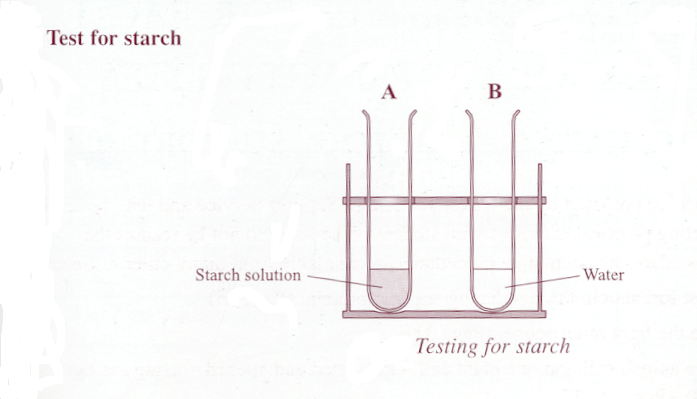       Iodine      Water  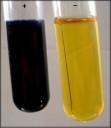 